VACUNACIÓN CONTRA COVID -19 EN EL PARQUE DE TECOLUCA  POR PARTE DE LA UNIDAD DE SALUD EN COORDINACION CON LA ALCALDIA MUNICIPAL.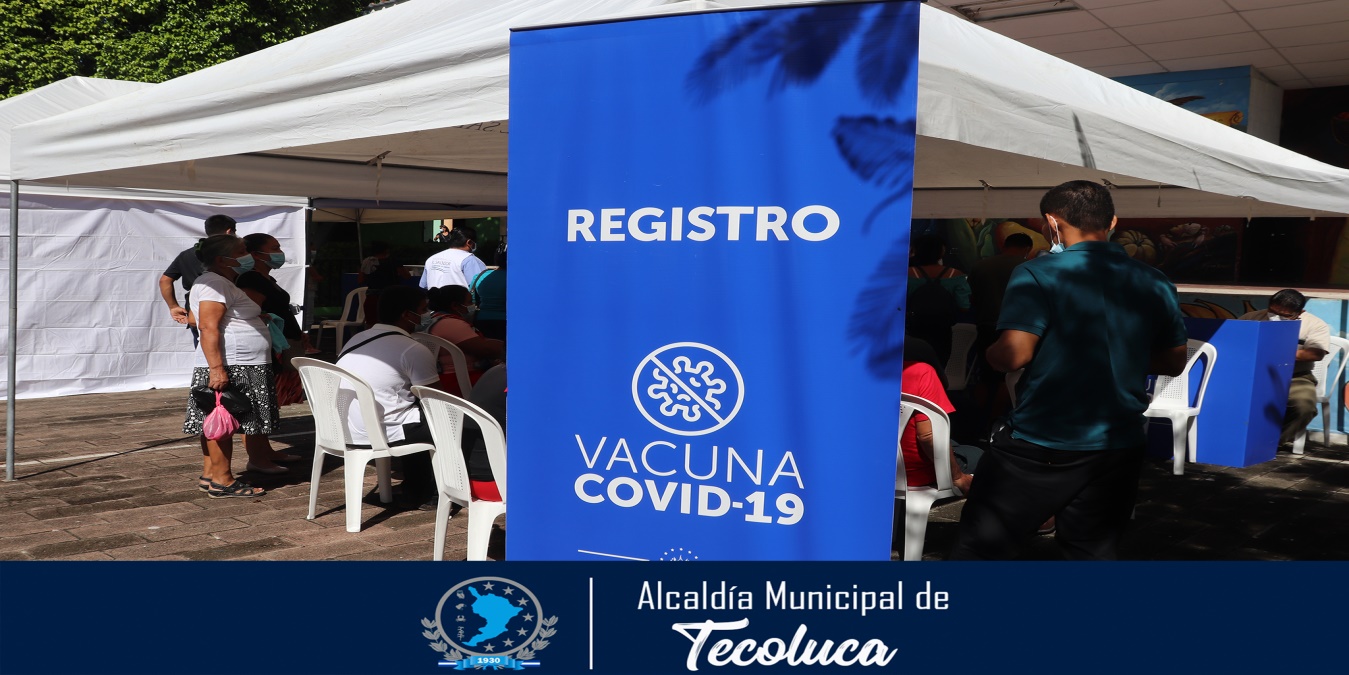 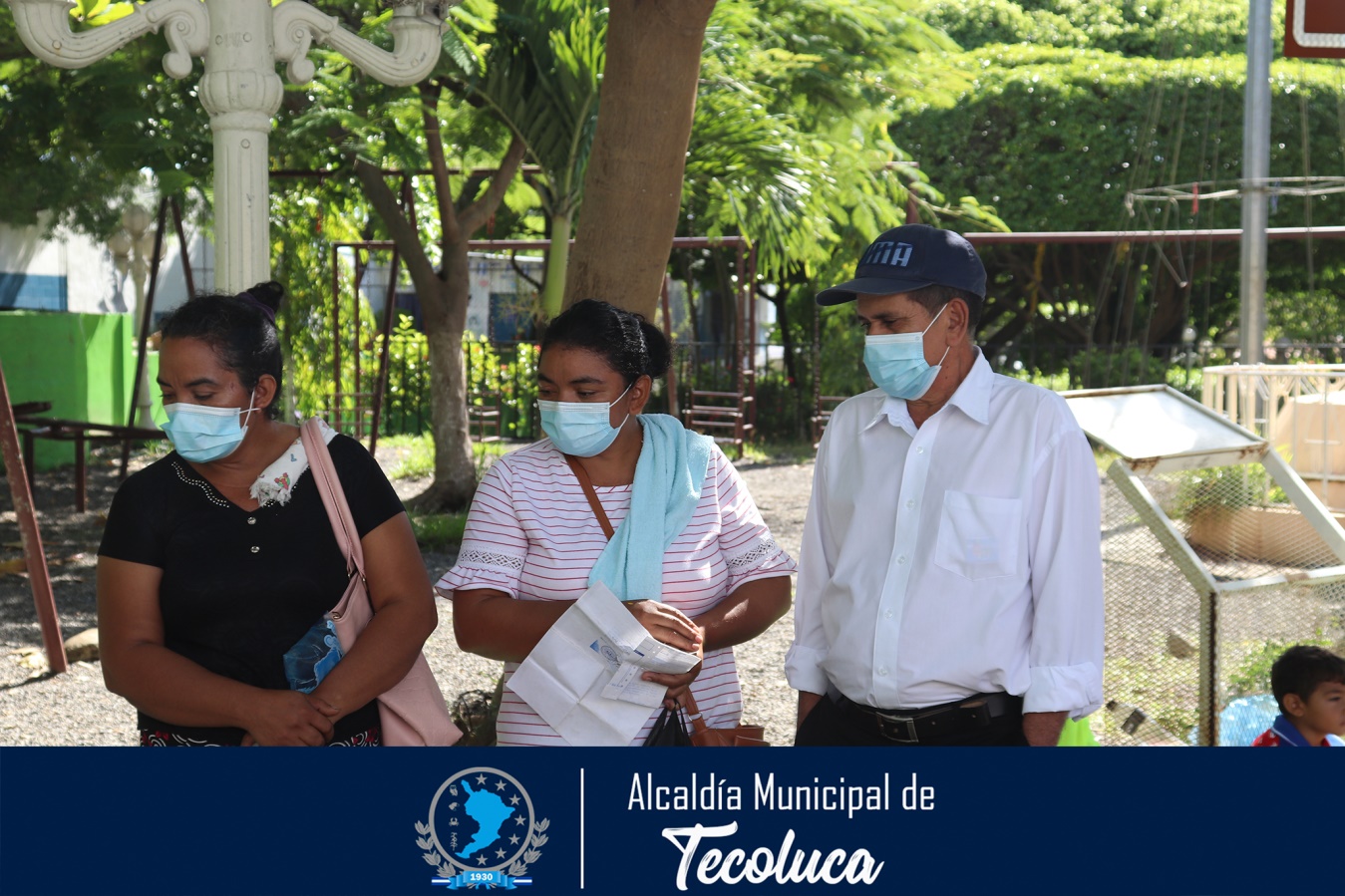 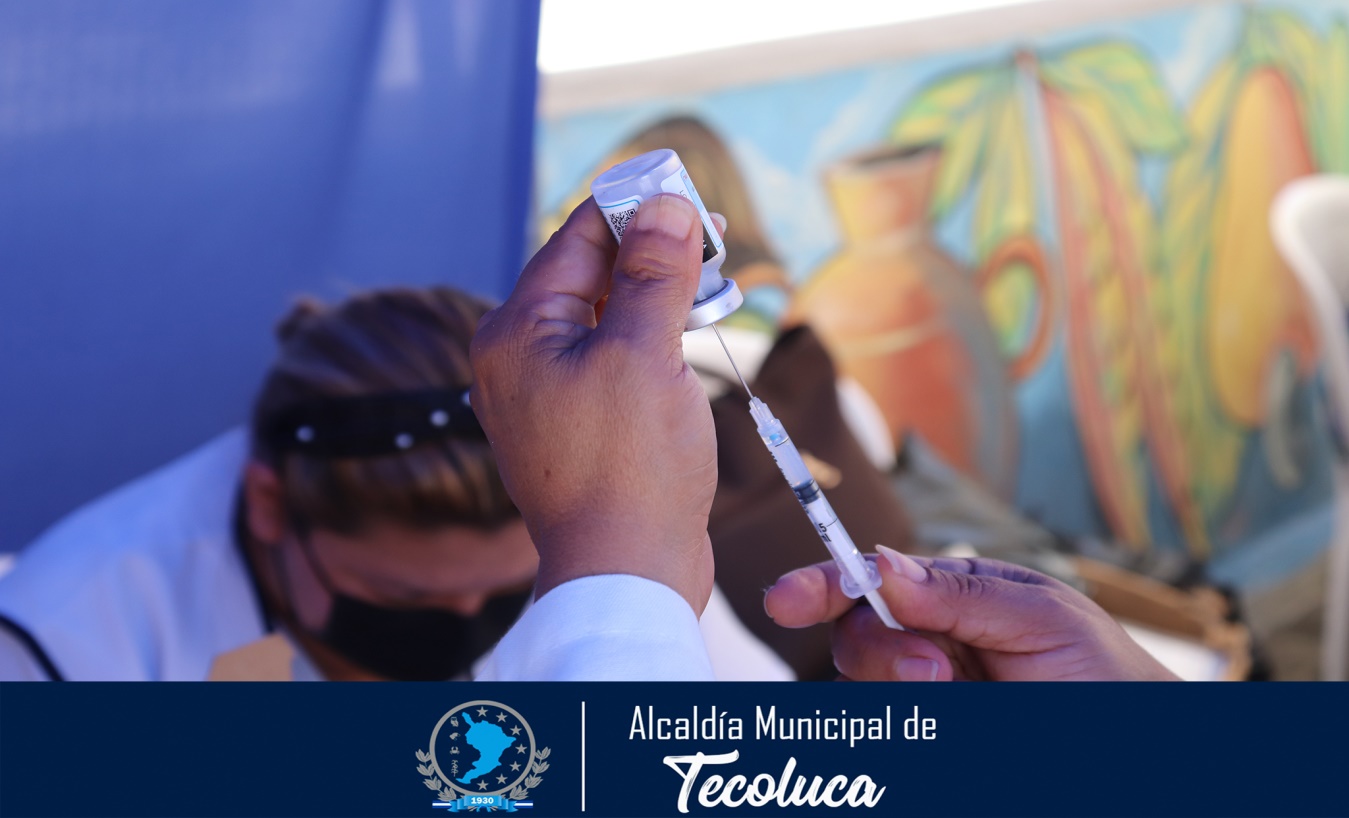 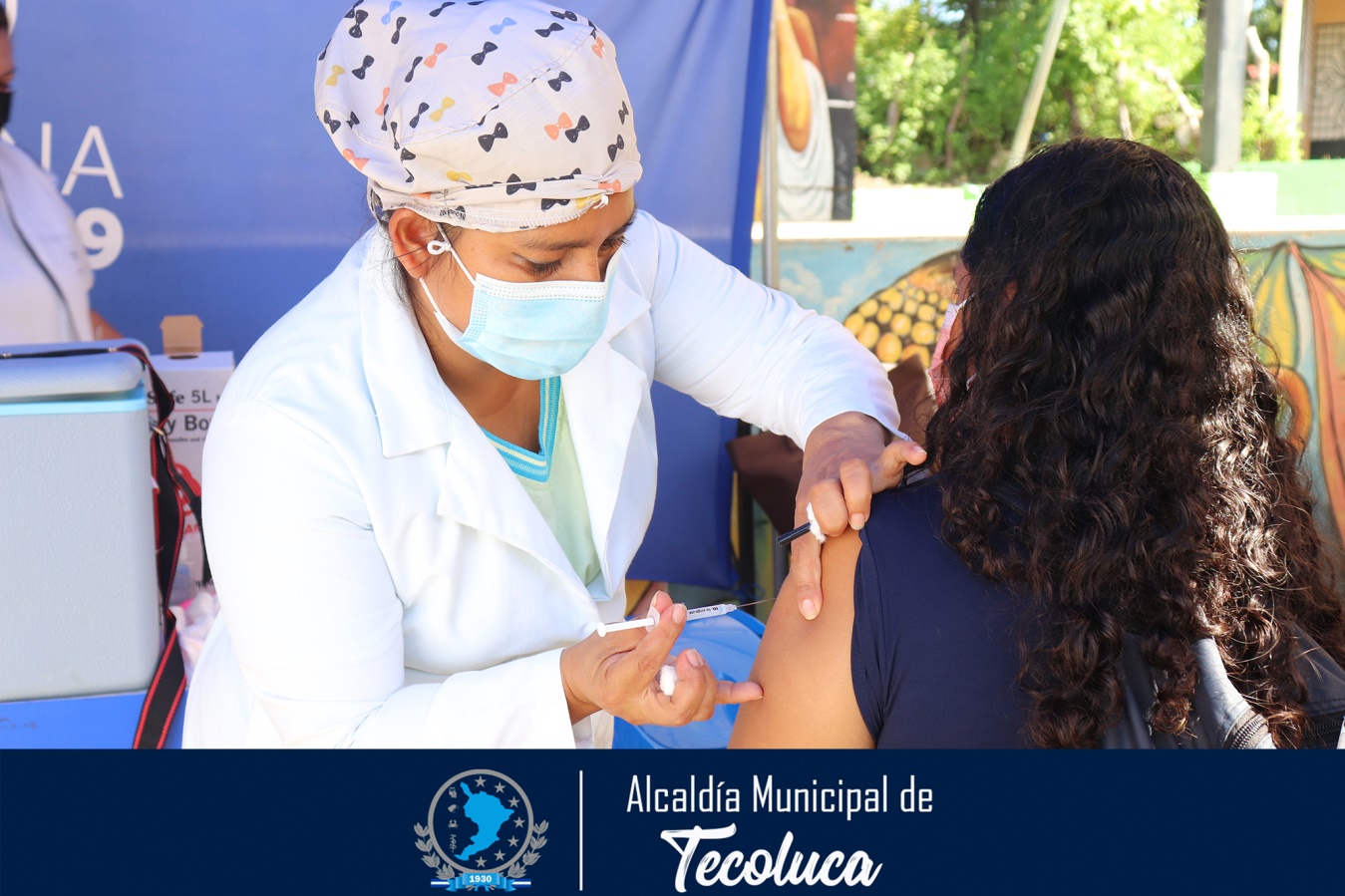 